TRES COSTATS ( a – b – c )Aplicar el Teorema del Cosinus per calcular l’angle A’ – B’.Per calcular C’ només hem de sumar els resultats dels angles A’- B’.El resultat restar-ho a 180º i obtindrem l’angle C’.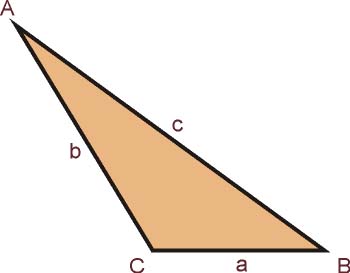 Teorema del Cosinus